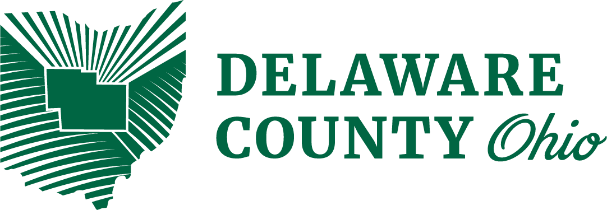 November 6, 2019 Pre-hospital Care System Advisory Board of Directors- Meeting NotesPresent:Gary Honeycutt- Chief Genoa TwpDale Fling- Chief Harlem TwpTom O’Brien- Chief Liberty Twp Matt Noble- Chief Orange Twp John Donahue- Chief Delaware City FirePatrick Brandt- Director 911, Delaware CountyJen Cochran- Assistant Chief Delaware County EMSEric Burgess- Assistant Chief Delaware County EMS Mike Schuiling- Liberty Township AdministratorLt. Micah Werling- Concord Twp FDMichael Frommer- Delaware County Administrator Marisa Stith- Communications Assistant Approval of October 2019 meeting notesMotion to approve October 2019 meeting notes by Patrick Brandt, seconded by John Donahue
All in favor, none opposedDepartment Updates
Asst. Chief’s Burgess and Cochran were in attendance for Director Jeff Fishel Delaware County EMS
-Budget
-Testing for Lt. and Capt. positions, interviews upcoming
-Active 911
-New vehicles and safety designChief Gary Honeycutt- Genoa Township FD 
New hire interviewsChief Dale Fling- Harlem Township FD 
Budget time
Chief John Donahue- City of Delaware FD 
911 Board met recently and will be asking the Board of Commissioners to approve money to purchase the new CAD system
set-up will take about one year
Veteran’s Day parade upcoming
Budget time and hiring personnelChief Matt Noble- Orange Township FD
Budget and appropriation season
Will soon put numbers together on the drone trial that was recently conducted, and maybe another trail next summerChief Tom O’Brien- Liberty Township FD 
Trail marking signs will have specifying numbers to differentiate, Liberty TWP will have Lp for Liberty Park, Orange TWP will have OP for Orange Park with numbers
Once placed, the FD will notify 911
Budget time911 Director Patrick Brandt
New CAD system work
Budget time
Karla Jacobs receiving yoga training soonLt. Micah Werling- Concord Township FD
Bringing on 3 part-timers, 1 full time
343 is backCommittees
Level of Service- rescheduling meeting Regional Collaboration 
-SOG for Mental Health
-Sunday Chaplin, OhioHealth on SundaysTechnology and equipment Committee first meeting October 29 at 1:30 p.m. 
-CAD
-iCAD new mobile application
-first arriving (city) status board 
-Active 911  (400 users) departments have accounts
-Daily Equipment Sheets, easier way to record and share this data electronically
-EMS reporting software
-Mental health data sharing, disposition codes
Mike Frommer- Delaware County Administrator
-Career Center design is almost finished
-Fire grounds are roped off
-Training spaces, fitness and large meeting spaces
-Construction beginning early next year
-Budget time for county
-proposing funding program to the commissioners for this board, around $250,000- $500,000 for equipment or purchases to include in next year’s budget, 
-will have an update next meetingOther
Would like to get by-laws set before funding is set
By-laws committeeNext Meeting: December 4, 2019 at 1 p.m. 101 N. Sandusky Street Delaware, Ohio 43015 Motion to adjourn meeting by Chief Honeycutt, seconded by Chief Noble
All in favor, none opposed 